EU-MERCI EU coordinated MEthods and procedures based on Real Cases for the effective implementation of policies and measures supporting energy efficiency in the Industry HORIZON 2020 Project Nr. 693845Vprašalnik o
Energetskem potralu EU-MERCIGradivo D5.3Verzija: 1.0Informacije o projektu EU-MERCIEU-MERCI je koordinativni in podporni projekt financiran s strani Evropske Komisije v okviru programa Horizont 2020 (št. 693845), s ciljem pospeševanja in podpori implementacije projektov energetske učinkovitosti v proizvodnih industrijskih sektorjih, z izborom in promocijo tehnologij najboljših praks.ProjektEU-MERCI je identificiral projekte dobrih praks za izboljšanje energetske učinkovitosti, ki smo jih identificirali iz izkušenj tisočih resnično izvedenih projektov v okviru podpornih shem v Evropi, z namenom podpore učinkovite implementacije EU Direktive o Energetski učinkovitosti.Zbrani primeri izvedenih projektov, bodo promovirani preko aktivnosti informiranja in razširjanja znanj in s tem omogočili industrijskim podjetjem, da spoznajo priložnosti na področju energetske učinkovitosti. Poleg tega bodo analize podpornih shem omogočile nosilcem politik podpor načrtovanje novih podpornih shem ali izboljšave obstoječih. Pridobljene izkušnje iz držav, ki imajo dobro delujoče sheme  podpor energetske učinkovitosti, bodo lahko dobra osnova za prenos na države, ki jih še nimajo ali jih vpeljujejo. Skupnost deležnikov za področje politike in aktivnosti energetske učinkovitosti v industriji bo omogočila pospešitev in boljše načrtovanje procesov za doseganje ciljev energetske učinkovitosti 2030.Podatkovna baza za industrijske dobre praksePripravljena je podatkovna baza industrijskih dobrih praks na osnovi analize projektov, ki so bili predstavljeni v okviru obstoječih podpornih shem na nivoju EU in na osnovi informacij pridobljenih od industrije in njihovih združenj in nosilcev podpornih politik. Podatkovna baza je na razpolago zainteresiranim deležnikom preko spletnega portala. Kljub temu, da se v zadnjih letih dviguje ozaveščenost, ostane veliko ukrepov za boljšo energetsko učinkovitost nerealiziranih, zaradi pomanjkanja znanja, primerov in drugih informacijskih ovir. Zbrani primeri dobrih praks bodo pomagala industrijskim podjetjem najti najboljše razpoložljive rešitve, z namenom, da izboljšajo svojo rabo energije in s tem konkurenčnost ter jih stimulirali, da tudi sami predstavijo projekte in dejanske dosežke. Podporne aktivnosti za industrijoPoleg podatkovne baze dobrih praks, ki so na razpolago na portalu www.eumerci.eu, bo EU-MERCI podprl implementiranje projektov energetske učinkovitosti v industrijskih sektorjih preko konferenc in delavnic, ki bodo v državah partnerjev projekta (Avstrija, Bolgarija, Grčija, Italija, Romunija, Slovenija, Nizozemska, Velika Britanija) in v državah, ki jih pokriva združenje SPES GEIE za kmetijstvo in prehrano (Belgija, Češka Republika, Francija, Madžarska, Portugalska, Španija, Turčija). Posebne  spletne delavnice bodo omogočile sodelovanje zainteresiranih tudi iz drugih držav. Podporne aktivnosti za nosilce politik spodbujanjaEU-MERCI bo podprl nosilce politik pri pripravi novih podpornih shem in izboljšave obstoječih. Analiza obstoječih podpornih politik za energetsko učinkovitost, skupaj z detajlnim pregledom tehnoloških primerov, bo dobra osnova za boljše razumevanje različnih vidikov podpornih shem za energetsko učinkovitost  (meritve in validacija energetskih prihrankov, osnove, dodatni vidiki, preverjanje, itd.).Deležniki skupnostiEU-MERCI si prizadeva za vključitev pomembnega števila nacionalnih in evropskih deležnikov od nivoja analiz do promocije primerov dobrih praks za povečanje energetske učinkovitosti.  Ta skupnost deluje obojestransko, kot dobavitelj relevantnih informacij in študij primerov in kot uporabnik analiz in rezultatov projekta. Socialna omrežja pomagajo pri vzpostavljanju povezav in skrbijo za stike ter izmenjavo informacij in izkušenj.PartnerjiProjektni partnerji, ki delajo na iskanju, razvoju in promociji primerov dobrih praks so:Research on the Energy System, Italija (RSE); JIN Climate and Sustainability, Nizozemska (JIN); Center for Renewable Energy Sources and Saving, Grčija (CRES); Polish National Energy Conservation Agency, Poljska (KAPE); Austrian Energy Agency, Avstrija (AEA); Italian Federation for Rational Use of Energy, Italija (FIRE); Carbon Trust, Velika Britanija (Carbon Trust); Black Sea Energy Research Centre, Bolgarija (BSERC); Energy Restructuring Agency, Slovenija (ApE); Spread European Safety SPES GEIE (SPES); Centre for the Promotion of Clean and Efficient Energy in Romania, Romanija (ENERO).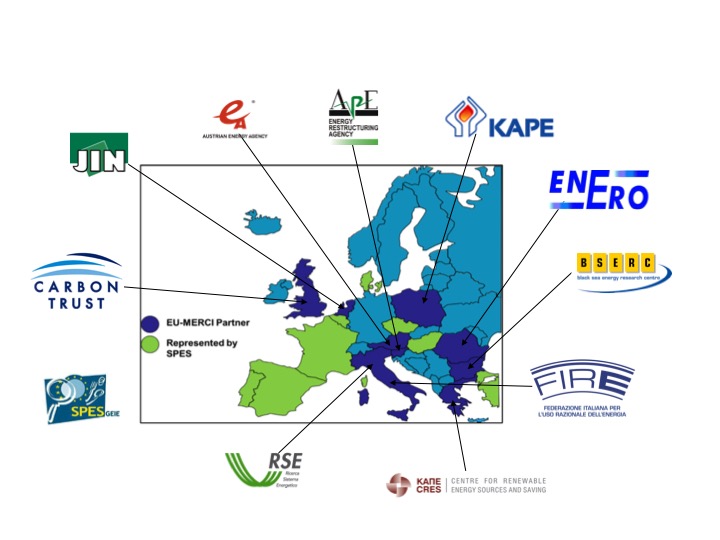 Slika 1. Partnerji projekta EU-MERCI VPRAŠALNIKV Kateri industrijski sektor/je ste vključeni? (več možnosti)Hrana in pijačaKoks in naftna-industrijaSteklarstvoKeramikaCementAluminijBakerŽelezo in jekloKemijaCeluloza in papirOprema in strojegradnjaKako ocenjujete portal EU-MERCI (na razpolago na http://www.eumerci-portal.eu/)?Zelo dobroDobroPrimernoSlaboZelo slaboOcenjujete, da portal EU-MERCI “Primeri dobrih praks” predstavlja vse možne opcije?DaNeČe “Ne”: Kaj bi dodali?Ocenjujete, da so ti “Primeri dobrih praks” uporabni za vaš specifični sektor, v vaši državi?DaNeČe “Ne”: Zakaj?Ocenjujete, da so potrebne posebne spodbude za implementacijo predlaganih “Primerov dobrih praks”?DaNeČe “Da”: Lahko navedete oziroma predlagate specifične ukrepe za premostitev ovir?Če upoštevate informacije, ki so na voljo za vsak “Primer dobrih praks” na portalu  EU-MERCI, ocenjujete, da so potrebne dodatne informacije, ki bi naredile portal EU-MERCI bolj učinkovito in uporabno orodje za energetske menedžerje, eksperte, ESCO-je, konzultante, investitorje itd.?Da, tak kot je, portal ne bo zares pripomogel k implementaciji ukrepov energetske učinkovitosti v industrijskem sektorju Da, portal lahko pripomore, vendar ga je treba dopolniti z dodatnimi informacijami in izboljšavami, da bo bolj učinkovit Ne, portal je že uporabno orodje za podporo implementaciji projektom učinkovite rabe energije v industriji Če “Da”: 1. Katere vrste informacij predlagate, da se še vključijo?2. Ste pripravljeni priskrbeti take informacije ali pa lahko predlagate, kako jih pridobiti?Ste pripravljeni sodelovati pri izboljšavi portala EU-MERCI? DaNeImate kakšen nasvet za izboljšavo strukture portala, da bi bil bolj uporaben?DaNeČe “Da”, Kaj svetujete?Kakšne vrste dodatnih storitev bi lahko izboljšale učinkovitost portala EU-MERCI? (več možnosti)Tehnični nasveti za “Primere dobrih praks” (izkušnje iz delovanja primerov dobrih praks, tehnični detajli za podporo pri načrtovanju ali pri uporabi, ne-energetske pridobitve/izgube, itd.)Finančni nasveti o “Primerih dobrih praks” (stroški, razpoložljivi finančni modeli, itd.)Spisek dobaviteljev/ESCO-jev/ekspertov za vsak “Primer dobrih praks”  Nič od zgoraj navedenega Kakšno drugo priporočilo?Bi bili pripravljeni plačati določeno pristojbino za portal EU-MERCI, ki bi bil izboljšan z dodanimi storitvami, ki bi odpravili pomanjkljivosti, ki ste jih poudarili v okviru vprašalnika?Da, seveda za pravo ceno, ki je opravičljiva z dodatnimi storitvamiNeČe “Ne”, zakaj?Izpolnjen vprašalnik lahko posredujete na info@ape.si.WP5: Scenariji, Odobritev, Vpliv in Priporočila WP5: Scenariji, Odobritev, Vpliv in Priporočila Izdelovalec gradiva:FIREVodja delovnega paketa:KAPEVodja projekta:RSEIzdelano:08 Septembra 2017Nivo dokumenta:Izvedba